Schulinternes Curriculum (Geographie), Stand: April 2018Klasse 5 (G9 = 1,5x60‘)Klasse 6 (G9 = 1x60‘)Klasse 7 (G9 = 1x60‘)Klasse 8 (G9 = 1,5x60‘)Klasse 9 (G9 = 1x60‘)Klasse 10 (G9 = 1,5x60‘)  Bewertungsschema für die laufende Kursarbeit im Fach Geographie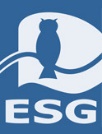 Ermittlung der Zensuren in schriftlichen Leistungsüberprüfungen des Faches GeographieVerbindliche ThemenMögliche InhalteMögliche FachbegriffeVerbindliche KompetenzenFÄCHERÜBERGREIFENDES METHODENCURRICULUMC Landwirtschaft in SH und Deutsch-land – Herstellung von Nahrungsmitteln D Facetten der Industrie und Dienstleistung in SH, Deutschland – Standorte, ihre Entstehung und weltwirtschaftliche BedeutungHefterführungMindMaps / Lernplakate1. Wirtschaftssektoren (Berufe aus dem Familien- und Freundeskreis)2. Industrieprodukte / Dienstleistungen im Alltag3. Industriestandorte / Dienstleistungen und ihre Entstehung 4. Zukunft der Industrie / Dienstleistungen der Zukunft5. NachhaltigkeitAckerbau, Viehwirtschaft, Mechanisierung und Automatisierung, Spezialisierung, Intensivierung, Massentierhaltung, konventionelle und ökologische LW, regionale Produkte Beschäftigungsanteil der Sektoren, (harte und weiche) Standortfaktoren, Rohstoffe, Zulieferer, Arbeitskräfte Dienstleistungsgesellschaft, Forschung und EntwicklungF1 (S10): …vergangene und gegenwärtige humangeographische Strukturen in Räumen beschreiben und erklären; sie kennen Vorhersagen zu zukünftigen Strukturen (z. B. wirtschaftliche Raum-strukturen, Bevölkerungsverteilungen) F4 (S17): …das funktionale und systemische Zusammenwirken der natürlichen und anthropogenen Faktoren bei der Nutzung und Gestaltung von Räumen (z. B. Standortwahl von Unternehmen aller Wirtschafts-sektoren, Landwirtschaft, , Energiegewinnung, Tourismus) beschreiben und analysieren. K1 (S1): …geographisch relevante schriftliche und mündliche Aus-sagen in Alltags- und Fachsprache verstehen. K1 (S2): …geographisch relevante Sachverhalte sachlogisch geordnet unter Verwendung von Fachsprache ausdrücken H1 (S1): …die normative Vorgabe der Nachhaltigkeit im Sinne eines Orientierungswissens für menschliches / gesellschaftliches Handeln H1 (S2): …unterschiedliche Interessenlagen und Sichtweisen zum Wert Nachhaltigkeit O3 (S6): …topographische, physische, thematische und andere Karten unter einer zielführenden Fragestellung auswerten M2 (S4): …problem-, sach- und zielgemäß Informationen aus Kar-ten, Texten, Bildern, Tabellen, Diagrammen usw. auswählen M2 (S5): …problem-, sach- und zielgemäß Informationen im Gelände (z. B. Beobachten, Kartieren, Messen, Zählen, Probennahme, Befragen) oder durch Versuche und Experimente gewinnen.F3 (S10): …vergangene und gegenwärtige humangeographische Strukturen in Räumen beschreiben und erklären; sie kennen Vor-hersagen zu zukünftigen Strukturen (z. B. wirtschaftliche Raumstrukturen, Bevölkerungsverteilungen). F3 (S11): …Funktionen von humangeographischen Faktoren in Räumen (z. B. Erschließung von Siedlungsräumen, Verkehrs- und Bildungsinfrastrukturen) beschreiben und erklären. F4 (S17): …das funktionale und systemische Zusammenwirken der natürlichen und anthropogenen Faktoren bei der Nutzung und Gestaltung von Räumen (z. B. Standortwahl von Unternehmen aller Wirtschaftssektoren, Landwirtschaft, Energiegewinnung, Tourismus) beschreiben und analysieren. K1 (S2): …geographisch relevante Sachverhalte sachlogisch geordnet unter Verwendung von Fachsprache ausdrücken. B1 (S1): …fachbezogene und allgemeine Kriterien des Beurteilens (wie z. B. ökologische/ ökonomische/soziale Angemessenheit, Gegenwarts- und Zukunftsbedeutung, Perspektivität) nennen.Verbindliche ThemenMögliche InhalteMögliche FachbegriffeVerbindliche KompetenzenFÄCHERÜBERGREIFENDES METHODENCURRICULUME Entstehung der Klima- und Vegetationszonen F Entstehung von Oberflächenformen GFacetten der Industrie und Dienstleistung in Europa – Standorte, ihre Entstehung und weltwirtschaftliche BedeutungH Vernetzung von Wirtschaftszentren / Verkehr und LogistikI Tourismus in verschiedenen Landschaftszonen Europas HefterführungMindMaps / Lernplakate1. Entstehung von Vegetationszonen 2. Entstehung und Bedeutung von Klimazonen 3. Umgang mit Klimadiagrammen 1. Entstehung von S-H 2. Küstenformen in Nordeuropa 3. Entstehung von Gebirgen1. Industriestandorte und ihre Entstehung 2. Zukunft der Industrie 3. Dienstleistungen im Alltag 4. Dienstleistungszentren und ihre Entstehung5. Europas Vernetzung in der Welt1. Logistik: Der Weg des Produkts aus dem Internet zum Kunden 2. Ausbau der Infrastruktur 3. Knotenpunkte der Logistik / Schiffs- und Flughäfen 1. Planung einer Urlaubsreise 2. Wahl des Verkehrsmittels / Nachhaltigkeit der Verkehrsmittel 3. Verschiedene Arten des Tourismus 4. Nachhaltiger Urlaub Vegetationszonen, Wetter, Klima, Seeklima (maritimes Klima), Landklima (Kontinentalklima), Übergangsklima, Klimadiagramm, humid, arid Eiszeiten, Gletscher, glaziale Serie, Alt- und Jungmoränenland, Marsch, Gezeiten, Watt, Geest, östliches Hügelland, Fjord, Förde, Schere, Plattengrenzen, FaltengebirgeBeschäftigungsanteil der Sektoren, (harte und weiche) Standortfaktoren, Rohstoffe, Zulieferer, Arbeitskräfte Dienstleistungsgesellschaft, Forschung und EntwicklungLogistik, Onlinehandel, Güterverkehr, Verkehrsknotenpunkt, Infrastruktur, Container, Massengut, Stückgut, BinnenschifffahrtIndividualtourismus, Massentourismus, Pauschalreisen, Kreuzfahrten, Städtereisen, sanfter Tourismus, Auslastung, CO²-Ausstoß, SaisonverlaufF2 (S4): …gegenwärtige naturgeographische Phänomene und Strukturen in Räumen (z. B. Vulkane, Erdbeben, glazial geformte Landschaften) beschreiben und erklären. F2 (S5): …vergangene und zu erwartende naturgeographische Strukturen in Räumen (z. B. Lageveränderung der geotektonischen Platten, Gletscherveränderungen) erläutern. F2 (S6): …Funktionen von naturgeographischen Faktoren in Räumen (z. B. Bedeutung des Klimas für die Vegetation, Bedeutung des Gesteins für den Boden) beschreiben und erklären. F2 (S7): …den Ablauf von naturgeographischen Prozessen in Räumen (z. B. Wetter, Gebirgsbildung) darstellen. K1 (S2): …geographisch relevante Sachverhalte sachlogisch geordnet unter Verwendung von Fachsprache ausdrücken. O2 (S3): …die Lage eines Ortes (und anderer geographischer Objekte und Sachverhalte) in Beziehung zu weiteren geographischen Bezugseinheiten (z. B. Flüsse, Gebirge) beschreiben O2 (S4): …die Lage geographischer Objekte in Bezug auf ausgewählte räumliche Orientierungsraster und Ordnungssysteme (z. B. Lage im Gradnetz) genauer beschreiben. M3 (S6): … geographisch relevante Informationen aus klassischen und technisch gestützten Informationsquellen sowie aus eigener Informationsgewinnung strukturieren und bedeutsame Einsichten herausarbeiten. F3 (S10): …vergangene und gegenwärtige humangeographische Strukturen in Räumen beschreiben und erklären; sie kennen Vorhersagen zu zukünftigen Strukturen (z. B. wirtschaftliche Raumstrukturen, Bevölkerungsverteilungen). F3 (S11): …Funktionen von humangeographischen Faktoren in Räumen (z. B. Erschließung von Siedlungsräumen, Verkehrs- und Bildungsinfrastrukturen) beschreiben und erklären. F4 (S17): …das funktionale und systemische Zusammenwirken der natürlichen und anthropogenen Faktoren bei der Nutzung und Gestaltung von Räumen (z. B. Standortwahl von Unternehmen aller Wirtschaftssektoren, Landwirtschaft, Energiegewinnung, Tourismus) beschreiben und analysieren. K1 (S2): …geographisch relevante Sachverhalte sachlogisch geordnet unter Verwendung von Fachsprache ausdrücken. B1 (S1): …fachbezogene und allgemeine Kriterien des Beurteilens (wie z. B. ökologische/ ökonomische/soziale Angemessenheit, Gegenwarts- und Zukunftsbedeutung, Perspektivität) nennen. H1 (S3): …Determinanten des eigenen Handelns (z.B. Ich-zentrierte Wohlstandsorientierung, gesellschaftliche Zwänge). H1 (S4): …Felder nachhaltigen persönlichen Handelns (z.B. Fair Trade, Mobilität, Wohnen, Energie, Ernährungsgewohnheiten) in der Verflechtung der Maßstabsdimensionen individuell – lokal – regional – national – global. H1 (S5): …Handlungsfelder nachhaltiger Raumgestaltung von Behörden und Firmen (z.B. nachhaltige Stadt-planung, Corporate-Social-Responsibility-Strategien von Firmen, Entwicklungszusammenarbeit). Verbindliche ThemenMögliche InhalteMögliche FachbegriffeVerbindliche KompetenzenFÄCHERÜBERGREIFENDES METHODENCURRICULUMJAfrika - Abhängigkeiten von Natur-raum und Bevölkerungsentwicklung und seine wirtschaftlichen PotentialeKNaher und Mittlerer Osten - Abhängigkeit vom Erdöl und Möglichkeiten der Diversifizierung DiagramminterpretationKurzvortrag1. Naturräumliche Abhängigkeiten in Afrika 2. Bevölkerungswachstum – Chance und Risiko 3. Nachhaltige Entwicklungschancen1. Naturräumliche Abhängigkeiten im Nahen und Mittleren Osten 2. Ressource Erdöl – Motor der Entwicklung 3. Nachhaltige Entwicklungschancen ökologische Benachteiligung, Tropischer Regen-wald, Savanne, Sahel-Zone, Desertifikation, Geburten- und Sterberate, Geburtenüberschuss, Metropolisierung, Fair TradeWüste, Oase, Erdöl- und Erdgasförderung, Diversifizierung, orientalische Stadt, Stadtentwicklung, Dimensionen der Nachhaltigkeit F2 (S8): …das Zusammenwirken von Geofaktoren und einfache Kreisläufe (z. B. Höhenstufen der Vegetation, Meeresströmungen und Klima, Geosystem tropischer Regenwald, Wasserkreislauf) als System darstellen, F4 (S 18): …Auswirkungen der Nutzung und Gestaltung von Räumen (z. B. Rodung, Gewässerbelastung, Bodenerosion, Bodenversalzung, Naturrisiken, Klimawandel, Wassermangel,) erläutern, F4 (S20): …mögliche ökologisch, sozial und/oder ökonomisch sinnvolle Maßnahmen zur Entwicklung und zum Schutz von Räumen (z. B. Tourismusförderung, Aufforstung, Biotopvernetzung, Geotopschutz) erläutern, F5 (S22): …geographische Fragestellungen (z. B. Gunst-/Ungunst-faktoren, Ungleichwertigkeit bzw. Gleichwertigkeit von Lebensbedingungen in Stadt und Land) an einen konkreten Raum (z. B. Gemeinde/Heimatraum, Bundesland, Verdichtungsraum, Deutsch-land, Europa, USA, Russland) richten, K1 (S4): …geographisch relevante Mitteilungen fach-, situations- und adressatengerecht organisieren und präsentieren. B1 (S2): …geographische Kenntnisse und die o. g. Kriterien anwenden, um ausgewählte geographisch relevante Sachverhalte (z. B. Migration, Entwicklungszusammenarbeit, Flächennutzungskonflikte, Ressourcenkonflikte) zu beurteilen. O5 (S15): …anhand von kognitiven Karten/mental maps erläutern, dass Räume stets selektiv und subjektiv wahrgenommen werden (z. B. Vergleich der mental maps deutscher und japanischer Schüler von der Welt), H2 (S6): …konkrete individuelle Handlungsmöglichkeiten nachhaltiger Raumgestaltung (z.B. Fair Trade, Regionale Produkte, Maß-nahmen der Entwicklungszusammenarbeit), M2 (S4): …problem-, sach- und zielgemäß Informationen aus Kar-ten, Texten, Bildern, Tabellen, Diagrammen usw. auswählen, M3 (S7): …die gewonnenen Informationen mit anderen geographischen Informationen zielorientiert verknüpfen, M4 (S9): …selbstständig einfache geographische Fragen stellen und dazu Hypothesen formulieren M4 (S10): …einfache Möglichkeiten der Überprüfung von Hypo-thesen beschreiben und anwenden.L China – Dynamik des Wirtschafts-wachstums und seine Folgen 1. China – die Werkbank der Welt 2. Regionale Disparitäten 3. Nachhaltige Zukunft für China (z. Bsp. Transport + Logistik) Sonderwirtschaftszonen, Produktionsstätten, Cluster, Binnenmarkt, Infrastruktur, Großprojekte, Wanderarbeiter, Urbanisierung F3 (S12): …den Ablauf von humangeographischen Prozessen in Räumen (z. B. wirtschaftlicher Strukturwandel, Verstädterung, wirtschaftliche Globalisierung) beschreiben und erklären, F3 (S13): …das Zusammenwirken von Faktoren in humangeographischen Systemen (z. B. Welthandel und Globalisierung, Migration und Metropolisierung) erläutern, F3 (S15): …humangeographische Wechselwirkungen zwischen Räumen (z. B. Stadt – Land, sog. Entwicklungsländer – [Post-]Industrieländer bzw. Länder des Südens, Länder des Nordens) erläutern, K1 (S4): …geographisch relevante Mitteilungen fach-, situations- und adressatengerecht organisieren und präsentieren. B2 (S3): …aus klassischen und modernen Informationsquellen sowie aus eigener Geländearbeit gewonnene Informationen hinsichtlich ihres Erklärungswertes und ihrer Bedeutung für die Fragestellung beurteilen, B3 (S5): …zu den Auswirkungen ausgewählter geographischer Erkenntnisse in historischen und gesellschaftlichen Kontexten (z. B. verschiedene Weltbilder, Berichte von Entdeckungsreisen) kritisch Stellung nehmen, B3 (S6): …zu ausgewählten geographischen Aussagen hinsichtlich ihrer gesellschaftlichen Bedeutung (z. B. Vorhersagen von Naturrisiken und Umweltgefährdung) kritisch Stellung nehmen. B4 (S8): …geographisch relevante Sachverhalte und Prozesse (z. B. Stadtplanung, Sustainable Development Goals, Tourismus, Ressourcennutzung) in Hinblick auf diese Normen und Werte bewerten. O3 (S6): …topographische, physische, thematische und andere Karten unter einer zielführenden Fragestellung auswerten, O3 (S9): …aufgabengeleitet einfache Kartierungen durchführen, O3 (S10): …einfache thematische Karten mit WebGIS erstellen. O5 (S15): …anhand von kognitiven Karten/mental maps erläutern, dass Räume stets selektiv und subjektiv wahrgenommen werden (z. B. Vergleich der mental maps deutscher und japanischer Schüler von der Welt), H1 (S2): …unterschiedliche Interessenlagen und Sichtweisen zum Wert Nachhaltigkeit, M2 (S4): …problem-, sach- und zielgemäß Informationen aus Kar-ten, Texten, Bildern, Tabellen, Diagrammen usw. auswählen, M3 (S6): …geographisch relevante Informationen aus klassischen und technisch gestützten Informationsquellen sowie aus eigener Informationsgewinnung strukturieren und bedeutsame Einsichten herausarbeiten, M3 (S7): …die gewonnenen Informationen mit anderen geographischen Informationen zielorientiert verknüpfen M3 (S8): …die gewonnenen Informationen in andere Formen der Darstellung (z. B. absolute / relative Zahlen in Diagramme) um-wandeln. M4 (S11): …den Weg der Erkenntnisgewinnung in einfacher Form beschreiben. Verbindliche ThemenMögliche InhalteMögliche FachbegriffeVerbindliche KompetenzenFÄCHERÜBERGREIFENDES METHODENCURRICULUMM Südostasien – Dynamik und Verwundbarkeit durch globale EinflüsseN Pazifikraum – be-deutender Wirtschaftsraum in ei-nem GeorisikogebietDiagramminterpretationKurzvortrag1. Regionale Disparitäten (Tigerstaaten) 2. Wirtschaftsstandort Südostasien (z. Bsp. Palmöl, Textilindustrie, Mikrochipindustrie) 3. Entwicklung durch Tourismus (z. Bsp. Bali)1. Wirtschaftsraum im Überblick 2. Japan – Entwicklung trotz Ungunstfaktoren 3. Australien – der Rohstofflieferant Produktionskosten, inter-nationale Arbeitsteilung, Drehscheibe, kulturelle VielfaltFreihandelsabkommen, APEC, Warenströme, FuE, Raumnutzung, Raumknappheit, tektonische Georisiken, Taifun, Ballungszentren, Lagerstätten, mineralische und fossile Rohstoffe, Export F3 (S12): …den Ablauf von humangeographischen Prozessen in Räumen (z. B. wirtschaftlicher Strukturwandel, Verstädterung, wirtschaftliche Globalisierung) beschreiben und erklären, F3 (S13): …das Zusammenwirken von Faktoren in humangeographischen Systemen (z. B. Welthandel und Globalisierung, Migration und Metropolisierung) erläutern, F3 (S15): …humangeographische Wechselwirkungen zwischen Räumen (z. B. Stadt – Land, sog. Entwicklungsländer – [Post-]Industrieländer bzw. Länder des Südens, Länder des Nordens) erläutern, K1 (S4): …geographisch relevante Mitteilungen fach-, situations- und adressatengerecht organisieren und präsentieren. B2 (S3): …aus klassischen und modernen Informationsquellen sowie aus eigener Geländearbeit gewonnene Informationen hinsichtlich ihres Erklärungswertes und ihrer Bedeutung für die Fragestellung beurteilen, B3 (S5): …zu den Auswirkungen ausgewählter geographischer Erkenntnisse in historischen und gesellschaftlichen Kontexten (z. B. verschiedene Weltbilder, Berichte von Entdeckungsreisen) kritisch Stellung nehmen, B3 (S6): …zu ausgewählten geographischen Aussagen hinsichtlich ihrer gesellschaftlichen Bedeutung (z. B. Vorhersagen von Naturrisiken und Umweltgefährdung) kritisch Stellung nehmen. B4 (S8): …geographisch relevante Sachverhalte und Prozesse (z. B. Stadtplanung, Sustainable Development Goals, Tourismus, Ressourcennutzung) in Hinblick auf diese Normen und Werte bewerten. O3 (S6): …topographische, physische, thematische und andere Karten unter einer zielführenden Fragestellung auswerten, O3 (S9): …aufgabengeleitet einfache Kartierungen durchführen, O3 (S10): …einfache thematische Karten mit WebGIS erstellen. O5 (S15): …anhand von kognitiven Karten/mental maps erläutern, dass Räume stets selektiv und subjektiv wahrgenommen werden (z. B. Vergleich der mental maps deutscher und japanischer Schüler von der Welt), H1 (S2): …unterschiedliche Interessenlagen und Sichtweisen zum Wert Nachhaltigkeit, M2 (S4): …problem-, sach- und zielgemäß Informationen aus Kar-ten, Texten, Bildern, Tabellen, Diagrammen usw. auswählen, M3 (S6): …geographisch relevante Informationen aus klassischen und technisch gestützten Informationsquellen sowie aus eigener Informationsgewinnung strukturieren und bedeutsame Einsichten herausarbeiten, M3 (S7): …die gewonnenen Informationen mit anderen geographischen Informationen zielorientiert verknüpfen M3 (S8): …die gewonnenen Informationen in andere Formen der Darstellung (z. B. absolute / relative Zahlen in Diagramme) um-wandeln. M4 (S11): …den Weg der Erkenntnisgewinnung in einfacher Form beschreiben. O Lateinamerika - unterschiedliche Dynamik durch weltwirtschaftliche VerflechtungenP Nordamerika - ökonomische und gesellschaftlicher Wandel und geoökologische Konflikte1. LA in der Weltwirtschaft / Umgang mit Ressourcen 2. Aktuelle Dynamik eines Landes in LA1. Wandel in der LW und der Industrie 2. New York – Global City im Wandel / ethnische Segregation 3. Energie – Wandel in der Erschließung und Konflikte 4. Migrationsbewegungen zwischen Mexiko und den USAweltwirtschaftliche Verflechtungen, Exportgüter, cash crops, Rohstoffe, HDI, Entwicklungs-, Schwellen- und IndustrieländerAgribusiness, Silicon Valley, Innovation, Global City, Finanzzentrum, Stadtviertel, Verdrängung, Nutzungswandel, Städtenetze, Suburbanisierung, Binnenwanderung, Fracking, Ölsande, Pipelinebau, Einwanderungsland, illegale Einwanderung, Shrinking City, Hispanics, Asians, BlacksF3 (S13): …das Zusammenwirken von Faktoren in humangeographischen Systemen (z. B. Welthandel und Globalisierung, Migration und Metropolisierung) erläutern, F3 (S15): …humangeographische Wechselwirkungen zwischen Räumen (z. B. Stadt – Land, sog. Entwicklungs-länder – [Post-]Industrieländer bzw. Länder des Südens, Länder des Nordens) erläutern, F5 (S23): …zur Beantwortung dieser Fragestellungen Strukturen und Prozesse in den ausgewählten Räumen (z. B. Wirtschaftsstrukturen in der EU, Globalisierung der Industrie und des Dienstleistungssektors in Deutschland, Waldrodung in Amazonien, Sibirien) analysieren, K1 (S4): …geographisch relevante Mitteilungen fach-, situations- und adressatengerecht organisieren und präsentieren. B3 (S5): …zu den Auswirkungen ausgewählter geographischer Er-kenntnisse in historischen und gesellschaftlichen Kontexten (z. B. verschiedene Weltbilder, Berichte von Entdeckungsreisen) kritisch Stellung nehmen, B3 (S6): …zu ausgewählten geographischen Aussagen hinsichtlich ihrer gesellschaftlichen Bedeutung (z. B. Vorhersagen von Naturrisiken und Umweltgefährdung) kritisch Stellung nehmen B4 (S8): …geographisch relevante Sachverhalte und Prozesse (z. B. Stadtplanung, Sustainable Development Goals, Tourismus, Ressourcennutzung) in Hinblick auf diese Normen und Werte bewerten. O3 (S6): …topographische, physische, thematische und andere Karten unter einer zielführenden Fragestellung auswerten, O3 (S9): …aufgabengeleitet einfache Kartierungen durchführen, O5 (S16): …anhand von Karten verschiedener Art erläutern, dass Raumdarstellungen stets konstruiert sind (z. B. zwei verschiedene Kartennetzentwürfe; zwei verschiedene Karten über sog. Entwicklungs- und [Post-]Industrieländer). H1 (S2): …unterschiedliche Interessenlagen und Sichtweisen zum Wert Nachhaltigkeit M2 (S4): …problem-, sach- und zielgemäß Informationen aus Kar-ten, Texten, Bildern, Tabellen, Diagrammen usw. auswählen, M3 (S6): …geographisch relevante Informationen aus klassischen und technisch gestützten Informationsquellen sowie aus eigener Informationsgewinnung strukturieren und bedeutsame Einsichten herausarbeiten M3 (S7): …die gewonnenen Informationen mit anderen geographischen Informationen zielorientiert verknüpfen, M3 (S8): …die gewonnenen Informationen in andere Formen der Darstellung (z. B. absolute / relative Zahlen in Diagramme) umwandeln.Verbindliche ThemenMögliche InhalteMögliche FachbegriffeVerbindliche KompetenzenFÄCHERÜBERGREIFENDES METHODENCURRICULUMQ Indischer Subkontinent – Aktuelle sozioökonomische Entwicklungen und Disparitäten in globalen KontextenR Russland - Rohstoffförderung mit weltwirtschaftlicher Bedeutung unter Extrembedingungen ProjektarbeitDigitale Präsentationsformen1. Gesellschaft im Umbruch: Armut, Gegensätze und die Rolle der Frau 2. Indiens Wirtschaft zwischen Tradition und Globalisierung 3. Ausgewählter Wirtschaftsraum 4. Land-/Stadt-Gegensätze 1. Russland – Rohstoffe und ihre Förderung unter Extrembedingungen 2. Russland und der Weltmarkt – gegenseitige Abhängigkeit Hinduismus, Bevölkerungsentwicklung, Nahrungsmittel, Monsun, Kinderarbeit, IT-Branche, Outsourcing, Textilbranche, nachhaltige Produktion, Megacity, Slum, Infrastruktur, Bildungsoffensive, Familienplanung Erdöl, Erdgas, Boden-schätze, Ressourcen, Pipeline, Permafrost, Kälte- und Trockengrenze, Monostruktur F4 (S19): …an ausgewählten Beispielen Auswirkungen der Nutzung und Gestaltung von Räumen (z. B. Desertifikation, Migration, Ressourcenkonflikte, Meeresverschmutzung) systemisch erklären. F4 (S20): …mögliche ökologisch, sozial und/oder ökonomisch sinnvolle Maßnahmen zur Entwicklung und zum Schutz von Räumen (z. B. Tourismusförderung, Aufforstung, Biotopvernetzung, Geotopschutz) erläutern, F4 (S21): …Erkenntnisse auf andere Räume der gleichen oder unterschiedlichen Maßstabsebene anwenden sowie Gemeinsamkeiten und Unterschiede (z. B. globale Umweltprobleme, Regionalisierung und Globalisierung, Tragfähigkeit der Erde und nachhaltige Entwicklung) darstellen. K2 (S5): …im Rahmen geographischer Fragestellungen die logische, fachliche und argumentative Qualität eigener und fremder Mitteilungen kennzeichnen und angemessen reagieren. K2 (S6): …an ausgewählten Beispielen fachliche Aussagen und Be-wertungen abwägen und in einer Diskussion (z. B. Rollenspiele, Simulationen) zu einer eigenen begründeten Meinung und/oder zu einem Kompromiss kommen. B4 (S8): …geographisch relevante Sachverhalte und Prozesse (z. B. Stadtplanung, Sustainable Development Goals, Tourismus, Ressourcennutzung) in Hinblick auf diese Normen und Werte bewerten. H1 (S3): …Determinanten des eigenen Handelns (z.B. Ich-zentrierte Wohlstandsorientierung, gesellschaftliche Zwänge). H3 (S9): …in kritischer Auseinandersetzung mit Einstellungen und Rahmenbedingungen ihr Handeln und das Handeln anderer, H3 (S10): …Werteorientierungen von Personen der Öffentlichkeit, Politik, Wirtschaft und Gesellschaft vor dem Hintergrund der Nachhaltigkeitsvorgabe. O2 (S3): …die Lage eines Ortes (und anderer geographischer Objekte und Sachverhalte) in Beziehung zu weiteren geographischen Bezugseinheiten (z. B. Flüsse, Gebirge) beschreiben, O3 (S4): …die Lage geographischer Objekte in Bezug auf ausgewählte räumliche Orientierungsraster und Ordnungssysteme (z. B. Lage im Gradnetz) genauer beschreiben. O3 (S7): …Manipulations-Möglichkeiten kartographischer Darstellungen (z. B. durch Farbwahl) beschreiben, O3 (S8): …topographische Übersichtsskizzen und einfache Karten anfertigen, M4 (S9): …selbstständig einfache geographische Fragen stellen und dazu Hypothesen formulieren M4 (S10): …einfache Möglichkeiten der Überprüfung von Hypo-thesen beschreiben und anwenden. M4 (S11): …den Weg der Erkenntnisgewinnung in einfacher Form beschreiben. SGeosystem Weltmeer – Nutzung und VerwundbarkeitT Naturrisiken – Aufbau der Erde und Modell der Platten-tektonik1. Meer als Ressourcen- und Rohstoffquelle 2. Meer als Transportweg 3. Meer als Lebensraum 4. Nachhaltige Nutzung1. Aufbau der Erde 2. Modell der Plattentektonik 3. Naturrisiken durch Plattentektonik 4. Nachhaltiger Umgang mit NaturrisikenSchalenbau, Kontinental-platten, Subduktion, Konvergenz, Divergenz, MOR, Hot Spots, Magma, Lava, Eruption, Erdbeben, Epizentrum, Seebeben, TsunamiF2 (S3): …die natürlichen Sphären des Systems Erde (z. B. Atmosphäre, Pedosphäre, Lithosphäre) nennen und einzelne Wechsel-wirkungen darstellen. F2 (S8): …das Zusammenwirken von Geofaktoren und einfache Kreisläufe (z. B. Höhenstufen der Vegetation, Meeresströmungen und Klima, Geosystem tropischer Regenwald, Wasserkreislauf) als System darstellen. F4 (S19): …an ausgewählten Beispielen Auswirkungen der Nutzung und Gestaltung von Räumen aufzeigen. F4 (S20): …mögliche ökologisch, sozial und/oder ökonomisch sinnvolle Maßnahmen zur Entwicklung und zum Schutz von Räumen erläutern. K1 (S4): …geographisch relevante Mitteilungen fach-, situations- und adressatengerecht organisieren und präsentieren. H3 (S9): …in kritischer Auseinandersetzung mit Einstellungen und Rahmenbedingungen ihr Handeln und das Handeln anderer. O1 (S1): …verfügen auf den unterschiedlichen Maßstabsebenen über ein basales Orientierungswissen (z. B. Name und Lage der Kontinente und Ozeane, der großen Gebirgszüge der Erde, der einzelnen Bundesländer), O3 (S6): …topographische, physische, thematische und andere Karten unter einer zielführenden Fragestellung auswerten. M2 (S5): …problem-, sach- und zielgemäß Informationen im Gelände (z. B. Beobachten, Kartieren, Messen, Zählen, Probennahme, Befragen) oder durch Versuche und Experimente gewinnen. M3 (S6): …geographisch relevante Informationen aus klassischen und technisch gestützten Informationsquellen sowie aus eigener Informationsgewinnung strukturieren und bedeutsame Einsichten herausarbeiten.M3 (S8): …die gewonnenen Informationen in andere Formen der Darstellung (z. B. absolute / relative Zahlen in Diagramme) umwandeln.Verbindliche ThemenMögliche InhalteMögliche FachbegriffeVerbindliche KompetenzenFÄCHERÜBERGREIFENDES METHODENCURRICULUMU Klimasystem der Erde – Faktoren und einfache Systeme V Pedosphäre und Hydrosphäre – Gefährdung und Schutz ProjektarbeitDigitale Präsentationsformen1. Klimaelemente, Klimafaktoren und ihre Wechselbeziehungen 2. Aufbau der Atmosphäre und der Klimazonen 3. Atmosphärische Zirkulation als vereinfachtes System 4. Regionale und lokale Systeme 1. Lebensgrundlage Pedosphäre und Hydrosphäre 2. Boden 3. Wasser 4. Nachhaltige Nutzung Wetter, Witterung, Klima, Klimaelemente, Klimafaktoren, Klima- und Vegetationszonen, Aufbau der Atmosphäre, natürlicher Treibhauseffekt, globale atmosphärische Zirkulation Pedosphäre, Hydrosphäre, Wasserkreislauf, Bodenbildung, Bodendegradation, Erosion, Desertifikation, Bodenversiegelung, Grundwasser, Wassermanagement F2 (S3): …die natürlichen Sphären des Systems Erde (z. B. Atmosphäre, Pedosphäre, Lithosphäre) nennen und einzelne Wechsel-wirkungen darstellen. F2 (S8): …das Zusammenwirken von Geofaktoren und einfache Kreisläufe (z. B. Höhenstufen der Vegetation, Meeresströmungen und Klima, Geosystem tropischer Regenwald, Wasserkreislauf) als System darstellen. F4 (S19): …an ausgewählten Beispielen Auswirkungen der Nutzung und Gestaltung von Räumen aufzeigen. F4 (S20): …mögliche ökologisch, sozial und/oder ökonomisch sinn-volle Maßnahmen zur Entwicklung und zum Schutz von Räumen (z. B. Tourismusförderung, Aufforstung, Biotopvernetzung, Geotopschutz) erläutern. K1 (S4): …geographisch relevante Mitteilungen fach-, situations- und adressatengerecht organisieren und präsentieren. B4 (S8): …geographisch relevante Sachverhalte und Prozesse (z. B. Stadtplanung, Sustainable Development Goals, Tourismus, Ressourcennutzung) in Hinblick auf diese Normen und Werte bewerten. H1 (S4): …Felder nachhaltigen persönlichen Handelns (z.B. Fair Trade, Mobilität, Wohnen, Energie, Ernährungsgewohnheiten) in der Verflechtung der Maßstabsdimensionen individuell – lokal – regional – national – global. H1 (S5): …Handlungsfelder nachhaltiger Raumgestaltung von Behörden und Firmen (z.B. nachhaltige Stadt-planung, Corporate-Social-Responsibility-Strategien von Firmen, Entwicklungszusammenarbeit). H3 (S9): …in kritischer Auseinandersetzung mit Einstellungen und Rahmenbedingungen ihr Handeln und das Handeln anderer. O1 (S1): …verfügen auf den unterschiedlichen Maßstabsebenen über ein basales Orientierungswissen (z. B. Name und Lage der Kontinente und Ozeane, der großen Gebirgszüge der Erde, der einzelnen Bundesländer), O3 (S6): …topographische, physische, thematische und andere Karten unter einer zielführenden Fragestellung auswerten. M2 (S5): …problem-, sach- und zielgemäß Informationen im Gelände (z. B. Beobachten, Kartieren, Messen, Zählen, Probennahme, Befragen) oder durch Versuche und Experimente gewinnen. M3 (S6): …geographisch relevante Informationen aus klassischen und technisch gestützten Informationsquellen sowie aus eigener Informationsgewinnung strukturieren und bedeutsame Einsichten herausarbeiten.M3 (S8): …die gewonnenen Informationen in andere Formen der Darstellung (z. B. absolute / relative Zahlen in Diagramme) umwandeln. W Nahrungsmittelversorgung und Konsum in Europa – Produktionsketten und nachhaltige StrategieX Energieversorgung in Europa – regionale Potentiale und nachhaltige Strategien Y Die Gegenwart und Zukunft auf der Erde – Beispiele für nachhaltige Gestaltungsmöglichkeiten 1. Nahrungsmittelversorgung und -konsum in Europa 2. Produktionsketten der Landwirtschaft 3. Wandel der Produktionsmethoden 4. Landwirtschaft in der EU – Subventionen vs. freier Markt 5. Nachhaltige Strategien 1. Energieversorgung in Europa 2. Energieverbrauch und Energievorräte 3. Energieträger und regionale Potenziale für die Energieversorgung 4. Nachhaltige Strategien 1. Mein Konsumverhalten – mein CO²-Ab-druck 2. Mein Wasserfußabdruck – virtuelles Wasser 3. Mein ökologischer Fußabdruck 4. Nachhaltige Projekte vor Ort 5. Projekt zum Thema „Die Gegen-wart und Zukunft auf der Erde nachhaltig gestalten“ Anbauregionen, Agroindustrie, Lebensmittelimporte, transportintensive Produktion, Veredelung, Technisierung, Subventionen, Weltmarkt, ökologische Landwirtschaft, solidarische Landwirtschaft, regionale Produkte, Nachhaltigkeitssiegel Primärenergieträger, Braunkohle, Steinkohle, Erdöl, Erdgas, Atomenergie, regenerative Energie, Windenergie, Offshore, Geothermie, Biogas, Solar-energie, Energiespeicherung, Energie- und Strom-mix, Energieausweis Kohlenstoffdioxid, graue Emissionen, Brauch- und Nutzwasser, virtuelles Wasser, ökologischer Fußabdruck, Nachhaltigkeitsdreieck F4 (S20): …mögliche ökologisch, sozial und/oder ökonomisch sinn-volle Maßnahmen zur Entwicklung und zum Schutz von Räumen (z. B. Tourismusförderung, Aufforstung, Biotopvernetzung, Geotopschutz) erläutern. F4 (S21): …Erkenntnisse auf andere Räume der gleichen oder unterschiedlichen Maßstabsebene anwenden sowie Gemeinsamkeiten und Unterschiede (z. B. globale Umweltprobleme, Regionalisierung und Globalisierung, Tragfähigkeit der Erde und nachhaltige Entwicklung) darstellen. K1 (S4): …geographisch relevante Mitteilungen fach-, situations- und adressatengerecht organisieren und präsentieren. B4 (S8): …geographisch relevante Sachverhalte und Prozesse (z. B. Stadtplanung, Sustainable Development Goals, Tourismus, Ressourcennutzung) in Hinblick auf diese Normen und Werte bewerten. H2 (S7): …konkrete kollektive Handlungsmöglichkeiten nachhaltiger Raumgestaltung unter Mitwirkung der Schulöffentlichkeit und/oder außerschulischer Akteure (z.B. Vertreter der Kommune, der Wirtschaft, aus NGO). H2 (S8): …Mitwirkung an raumpolitischen Entscheidungsprozessen (Partizipation auf lokaler Ebene). O3 (S6): …topographische, physische, thematische und andere Kar-ten unter einer zielführenden Fragestellung auswerten, O3 (S8): …topographische Übersichtsskizzen und einfache Karten anfertigen. O3 (S9): …aufgabengeleitet einfache Kartierungen durchführen. M4 (S9): …selbstständig einfache geographische Fragen stellen und dazu Hypothesen formulieren, M4 (S10): …einfache Möglichkeiten der Überprüfung von Hypothesen beschreiben und anwenden, M4 (S11): … den Weg der Erkenntnisgewinnung in einfacher Form beschreiben.                               Notenstufe                              Notenstufesehr gutsehr gutgutbefriedigendausreichendmangelhaftungenügendAllgemeine KriterienMaterialienstets vorhandenstets vorhandenstets vorhandenin der Regel vorhandenin der Regel vorhandenhäufig nicht/nichtvorhandenhäufig nicht/nichtvorhandenAllgemeine KriterienVorbereitungexzellente Vorbereitung, Zusatzleistungengute Vorbereitunggute Vorbereitungsolide Vorbereitungminimale VorbereitungKeine VorbereitungKeine VorbereitungAllgemeine KriterienArbeitsökonomie/individuelle Arbeitkonzentriert, selbstständig, zügig, sehr gut organisiertkonzentriert, selbstständig, zügig, sehr gut organisiertfast immer konzentriert, selbstständigmeist konzentriert, gelegentlich Einhilfegelegentlich abgelenkt, Einhilfen nötigoft unkonzentriert, unselbstständig, sehr langsamhäufig unkonzentriert, unselbstständig oder keine AktivitätAllgemeine KriterienVerhalten bei Partner- und Gruppenarbeitengagiert, kooperativ, vorausschauend, verantwortungsvoll, strukturiert, selbstkritischengagiert, kooperativ, vorausschauend, verantwortungsvoll, strukturiert, selbstkritischengagiert, kooperativ, verantwortungsvolli.d.R. engagiert, verlässlich, weitgehend kooperativwenig, engagiert, arbeitet aber mit, eher passivnicht engagiert, arbeitet kaum aktiv mitnicht engagiert, keine MitarbeitAllgemeine KriterienQuantität der Beteiligungständig und freiwilligständig und freiwillighäufig und freiwilligregelmäßig und freiwilliggelegentlich, meist freiwilligselten, meist nur auf Aufforderunggar nicht, selten auf AufforderungFachliche KriterienSprachliche Qualität und gedankliche Klarheitdifferenziert und korrekt, verständlich, strukturiert unter Verwendung von Fachsprachedifferenziert und korrekt, verständlich, strukturiert unter Verwendung von Fachsprachemeistens differenziert und korrekt, verständlich, strukturiert unter Verwendung von Fachspracheim Ganzen richtig und verständlichwenig differenziert, kaum Verwendung von Fachsprachehäufig fehlerhaft, keine Fachspracheunverständlich, falschFachliche KriterienKommunikative Kompetenz (z.B. Anknüpfen an Beiträge anderer, Argumentationsfähigkeit)sinnvoll strukturiert, selbstständig, weitsichtig, reflektierendsinnvoll strukturiert, selbstständig, weitsichtig, reflektierendmeistens sinnvoll strukturiert, selbstständig, weitsichtig, reflektierendteilweise sinnvoll strukturiert, selbstständigseltenohne Bezug zum Unterrichtsgesprächohne Bezug zum UnterrichtsgesprächFachliche KriterienWiedergeben von Fachkenntnissensehr fundiert, sicher und ausführlichsehr fundiert, sicher und ausführlichmeistens sicher und ausführlichweitgehend korrektteilweise fehlerhaft und unvollständigunvollständig und fehlerhaftunvollständig und fehlerhaftFachliche KriterienAnwenden von Fachwissen und Methodensicher und verlässlichsicher und verlässlichmeistens sicher und verlässlichregelmäßiggelegentlichselten, fehlerhaftkaum/gar nicht, fehlerhaftFachliche KriterienTransfer von Fachwissen auf andere Räume/Gegenständehäufig, sicherhäufig, sichergelegentlich, meist richtigmanchmal, meist richtigselten, teils fehlerhaft/unvollständiggar nichtgar nichtZensurPunkteProzentrang OberstufeProzentrang Mittelstufe1+15100-96100-9811495-9197-941-1390-8693-902+1285-8189-8521180-7684-802-1075-7179-753+970-6674-703865-6169-653-760-5664-604+655-5159-554550-4654-504-445-4149-455+340-3444-405233-2739-365-126-2035-316019-030-0